Prijedlog obrasca za pripremu nastave koja implementira razvoj ključnih kompetencijaŠkola: JU OŠ  ,,Sutjeska“, PodgoricaIme/na i prezime/na nastavnika: Svetlana Devedzić, Sandra Rašović, Jovana VelimirovićPripremu uradile: Svetlana Devedzić, profesor razredne nastave, III razred Sandra Rasović – profesor razredne nastave, IV razred Jovana Velimirović -  profesor razredne nastave, V razred1. Predmet/predmeti, integrisana nastava, Vannastavna/vanškolska aktivnost:INTEGRISANA NASTAVACrnogorski-srpski, bosanski, hrvatski jezik i književnost (III razred) Poznavanje društva (IV razred) Poznavanje društva (V razred) 2. Tema (za projekt/ integrisanu nastavu/ aktivnost) / Obrazovno/ vaspitni ishod (za predmet):             PORODICA KAO JEZGRO ZAJEDNICE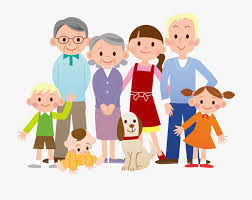 3. Ishodi učenja(iz službenog programa za određeni predmet)Prepoznaje rimovanje riječi, prepoznaje osnovno osjećanje u pjesmi (III razred)Navedu vrste porodica i objasne razlike medju njima; navedu lične obaveze svih članova porodice (IV razred)Navedu različitosti u zajednicama (starost, religije, nacionalnost, drustveno-ekonomski status, socijalne i kulturne razlike)Objasne razliku izmedju pola i roda i načine na koji se rod oblikuje u drustvu, odnosno kulturi (V razred)4. Ključne kompetencije (aktivnosti učenika i oznaka ishoda učenja KK čijem se postizanju doprinosi kod učenika)*Kompetencija pismenosti-pri izražajnom čitanju pjesme ,,Dječakova sreća” i pisanju poruka svojim bližnjim (III razred) (1.1.1.)-pri prezentovanju porodičnog stabla (IV razred); grupnog oblika rada (V razred) (1.1.3.) -pri obradi statističkih podataka o strukturi stanovništva prema starosti i polu (V razred) (1.1.8. )-prilikom traženja i čitanja tekstova i izdvajanja samo bitnih informacija vezanih za datu temu (V razred) (1.1.7.)*Digitalna kompetencija -putem internet pretražuju informacije u digitalnom obliku (V razred) (1.4.3.)*Lična, društvena i kompetencija učenja kako učiti- pri uočavanju različitosti u zajednici (5.razred) – (1.5.15.) *Gradjanska kompetencija- pri igranju uloga u porodici (IV i V razred) (1.6.1.)Kompetencija kulturološke svijesti i izražavanja-pri izradi mape uma ( III razred) (1.8.4.)5. Ciljna grupaIII, IV i V razred 6. Broj časova i vremenski period realizacije2 + 2 + 2 (OKTOBAR 2020)7. Scenario - strategije učenja i njihov slijed, iskazan, kroz  aktivnosti učenikaCSBH jezik i knjizevnost (III razred): 1. čas: Asocijacija na pojam SREĆA Izrada mape uma Obrazlaganje mape uma 2. čas: Izražajno čitanje pjesme i njen doživljaj Poruke svojim bližnjima (pohvale i želje) Ritmičko izvodjenje pjesme „Kad si srećan“ Poznavanje društva (IV razred):  1. čas:Asocijacija PORODICA Prave svoje porodično stablo i učestvuju u razgovoru o ulozi svakog člana porodice2. čas:Dovrše i prezentuju porodično stabloIgra uloga – prava i obaveze u porodici Poznavanje drustva (V razred): 2 časa u blokuUpoznavanje porodica pomocu fotografija (uvod)Grupni rad – Različitosti u zajednici (prema radnom listu: I grupa- Ljudi se razlikuju po starosti, II grupa-Ljudi se ralikuju po polu i rodu, III grupa- Ljudi se razlikuju po vjerskoj pripadnosti) - glavni dio blok časa prezentacija uradjenog i igra uloga u okviru grupaInegrisani čas – međusobni prikazi iIi prezentacije mape uma, porodičnih stabala i panoa s porodičnim fotografijama, jednih drugima8. Nastavni materijali za podučavanje i učenjeFotografije (učenici pripremaju i donose na nastavu) Nastavni listici sa zadacima, hamer papiri; 9. Potrebna materijalna sredstva(uključujući troškovnik, ako je potrebno obezbjediti finansijska sredstva)Racunar 10. Očekivani rezultati(mjerljivi i dokazljivi, koji proističu iz definiranih aktivnosti)III razredIzrađene mape uma (hamer) Izrađene poruke svojim bližnjimaIV razred:Izrađena porodična stablaV razred:Izrađeni pano s porodičnim fotografijamaIzrađene prezentacije vezano za različitosti u zajednici11. Opis sistema vrednovanjaRazgovor sa učenicima, prezentovanje, objektivna samoprocjena i kolegijalna procjena;Uspjeno angažovanje učenika i prezentovanje naučenog u toku rada:70% učenika je uspješno izvršilo svoje zadatke – zadovoljavajuće 80% učenika je uspješno izvršilo svoje zadatke – uspješno 90% učenika je uspješno izvršilo svoje zadatke – izvrsno 12. EvaluacijaUčenici su usvojili potrebna znanja o porodici kao  zajednici koja ima najveći uticaj na razvoj čovjeka, kao i o razlikama unutar zajednice koje nas obogaćuju . Čas u sva tri razreda/odjeljenja je bio zanimljiv, pun aktivnosti, iznošenja ideja i zapažanja, povezivanja dječijih iskustva sa onim o čemu se govori. Djeca su bila aktivna i spremna na čestu promjenu aktivnosti u toku časa. Učenici 3.razreda su rado podijelili svoja iskustva o sreći i iskreno govorili o svojim željama kad su njihovi bližnji u pitanju. Učenici 4.razreda su na interesantan način predstavili svoja porodična stabla. Učenici 5.razreda su se snašli sa korišćenjem interneta i pronalaženjem potrebnih informacija zbog čega su raspolagali činjenicama kojih nije bilo u Udzbeniku.Mišljenja smo da su djeca na ovim časovima kao i pripremajući se za njih naučila o svojim porodicama ono što nijesu znali kao i o različitostima koje čine bogatstvo svake  društvene zajednice. Naglašavamo da se za vrijeme časova osjećala pozitivna atmosfera i pozitivna osjećanja kod učenika. Na integrisanom času  samo su predstavnici svakog odjeljenja (zbog poznate trenutne situacije izazvane korona virusom i poštovanja mjera) prezentovali jedni drugima mapu uma, porodična stabla i pano s porodičnim fotografijama. A ta saznanja su kasnije prenijela ostatku svog odjeljenja.Smatramo da je 90% učenika  uspješno izvršilo svoje zadatke – izvrsno. Zadovoljne smo što smo kroz održane časove uvidjele da su  kompetencije stalno prisutne u nastavi, da se njihovom implementacijom nastava obogaćuje, samim tim ima za cilj podizanje kvaliteta nastave.